Рассмотрев уведомление главы администрации Киржачского района Владимирской области и представленный проект внесения изменений в «Правила землепользования и застройки муниципального образования сельское поселение Першинское Киржачского района Владимирской области», утвержденные решением Совета народных депутатов Першинского сельского поселения Киржачского района Владимирской области от 29.01.2010 № 1/2 «Об утверждении Правил землепользования и застройки Першинского сельского поселения Киржачского района Владимирской области», в соответствии со ст. 33 Градостроительного кодекса Российской Федерации,  п. 20 ч. 1, ч. 3, ч. 4 ст. 14 Федерального закона от 06.10.2003 № 131-ФЗ «Об общих принципах организации местного самоуправления в Российской Федерации», п. 19 ч. 2 ст. 23 Устава Киржачского района, руководствуясь решением Совета народных депутатов Киржачского района Владимирской области от 31.07.2018 № 47/314 «Об утверждении Порядка организации и проведения общественных обсуждений, публичных слушаний по вопросам градостроительной деятельности на территории сельских поселений Киржачского района», Совет народных депутатов Киржачского района Владимирской областиРЕШИЛ:1. Внести изменения в «Правила землепользования и застройки муниципального образования сельское поселение Першинское Киржачского района Владимирской области», утвержденные решением Совета народных депутатов Першинского сельского поселения Киржачского района Владимирской области от 29.01.2010 № 1/2 «Об утверждении Правил землепользования и застройки Першинского сельского поселения Киржачского района Владимирской области» согласно приложению к настоящему решению.2. Контроль за исполнением решения возложить на комитет по бюджету, собственности, экономической и налоговой политике.3. Решение вступает в силу после опубликования в газете «Красное знамя» и подлежит размещению на официальном сайте администрации Киржачского района Владимирской области. 4.  Рекомендовать органам местного самоуправления муниципального образования Першинское Киржачского района Владимирской области разместить настоящие изменения в «Правила землепользования и застройки муниципального образования сельское поселение Першинское Киржачского района Владимирской области» на официальном сайте сельского поселения.Глава Киржачского района                                                А.Н. ЛукинСОВЕТ НАРОДНЫХ ДЕПУТАТОВ КИРЖАЧСКОГО РАЙОНА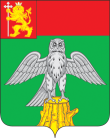 ВЛАДИМИРСКОЙ ОБЛАСТИРЕШЕНИЕСОВЕТ НАРОДНЫХ ДЕПУТАТОВ КИРЖАЧСКОГО РАЙОНАВЛАДИМИРСКОЙ ОБЛАСТИРЕШЕНИЕСОВЕТ НАРОДНЫХ ДЕПУТАТОВ КИРЖАЧСКОГО РАЙОНАВЛАДИМИРСКОЙ ОБЛАСТИРЕШЕНИЕСОВЕТ НАРОДНЫХ ДЕПУТАТОВ КИРЖАЧСКОГО РАЙОНАВЛАДИМИРСКОЙ ОБЛАСТИРЕШЕНИЕСОВЕТ НАРОДНЫХ ДЕПУТАТОВ КИРЖАЧСКОГО РАЙОНАВЛАДИМИРСКОЙ ОБЛАСТИРЕШЕНИЕСОВЕТ НАРОДНЫХ ДЕПУТАТОВ КИРЖАЧСКОГО РАЙОНАВЛАДИМИРСКОЙ ОБЛАСТИРЕШЕНИЕСОВЕТ НАРОДНЫХ ДЕПУТАТОВ КИРЖАЧСКОГО РАЙОНАВЛАДИМИРСКОЙ ОБЛАСТИРЕШЕНИЕ14.08.2020№13/95О внесении изменений в Правила землепользования и застройки муниципального образования сельское поселение Першинское Киржачского района Владимирской областиО внесении изменений в Правила землепользования и застройки муниципального образования сельское поселение Першинское Киржачского района Владимирской областиО внесении изменений в Правила землепользования и застройки муниципального образования сельское поселение Першинское Киржачского района Владимирской области